世田谷区立奥沢中学校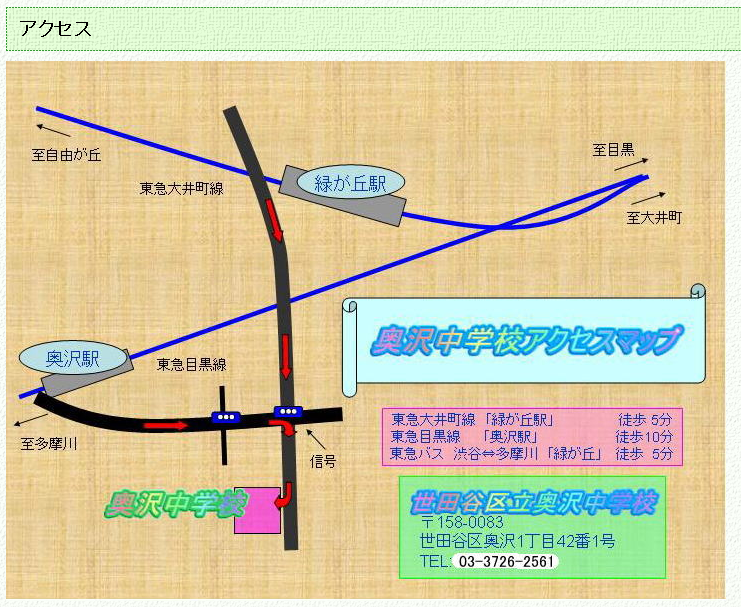 